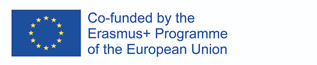 CLIL Lesson PlanSchool: Vilniaus Sausio 13-osios progimnazija, LithuaniaAge of students/Grade: 11 years old /5th gradeLevel of English: A1Teacher(s): Šunina ŽanaSubject(s): English / GeographyTopic: The United KingdomAims:To present and practise topic-related vocabularyTo listen and read for specific informationTo consolidate information in a textTo draw a map and write a fact fileTeaching points:Resources: Videoprojector, laptop, handouts of the text, speakersDescription of the activities:Activity 1: To  present and practise topic-related vocabularyT gives Ss time to look up the meanings of the words in the dictionaries. T explains the words and gives examples.Activity 2: To listen and read for specific informationSs look at the map and elicit the country. T plays the recording. Ss listen to the text and read it to match the countries to the nationalities (ANNEX 1).Activity 3: To consolidate information in a textT gives Ss time to complete the table (ANNEX 2).T asks various Ss around the class to present the UK to the rest of the class.Activity 4: To draw a map and write a fact fileT gives Ss time to draw a map of Lithuania including the capital city and other main cities and write a short fact file about it.T asks various Ss to present their maps to the class.Supplementary materials (books, links, etc).“On Screen 1” – textbook for the 5-6th grades, Express Publishing, page 22.ANNEX 1                                             The United Kingdom         The UK includes: England, Scotland, Wales and Northern Ireland. London is the capital city of the UK and England. English is the official language.         This is England. Its capital city is London. Its official language is English.         This is Scotland. Its capital city is Edinburgh. Its official languages are English and Scottish Gaelic.         This is Wales. Its capital city is Cardiff. Its official languages are English and Welsh.         This is Northern Ireland. Its capital city is Belfast. Its official languages are English and Irish.ANNEX 2Complete the table. Then present the UK to the class.LanguageContentCapital cityOfficial languageIncludeThe UK, its capital city and the countries it consists ofA map of the UKA map of LithuaniaCountryCapital CityOfficial language(s)EnglandScotlandWalesNorthern Ireland